Сороковое заседание двадцать восьмого созыва                                                              РЕШЕНИЕ          31 января 2023 года № 142Об утверждении проекта Решения Совета сельского поселения Насибашевский сельсовет муниципального района Салаватский район  Республики Башкортостан «О внесении изменений и дополнений в Устав сельского поселения Насибашевский сельсовет муниципального района Салаватский район Республики Башкортостан»  В соответствии со статьями 17, 28 Федерального закона от 06.10.2003 года № 131-ФЗ «Об общих принципах организации местного самоуправления в Российской Федерации», статьей 11 Устава сельского поселения Насибашевский сельсовет муниципального района Салаватский район Республики Башкортостан, Совет сельского поселения Насибашевский сельсовет муниципального района Салаватский район Республики Башкортостан, РЕШИЛ:	1.Утвердить проект Решения Совета сельского поселения Насибашевский сельсовет муниципального района Салаватский район Республики Башкортостан «О внесении изменений и дополнений в Устав сельского поселения Насибашевский сельсовет муниципального района Салаватский район Республики Башкортостан» (далее – проект Решения), согласно приложению.   2. Назначить публичные слушания по проекту Решения на                 14 февраля 2023 года в 10.00 часов в зале заседаний Администрации сельского поселения Насибашевский сельсовет муниципального района Салаватский район Республики Башкортостан по адресу: с. Насибаш, ул. Центральная, дом 31.  3. Организацию и проведение публичных слушаний по проекту Решения возложить на комиссию по подготовке и проведению публичных слушаний (далее – Комиссия) в следующем составе:заместитель председателя  Комиссии –Хакимова Гульнара Ашрафовна,  депутат от   избирательного округа № 2;          секретарь  Комиссии – Закирова Зульфия Сарвартдиновна, депутат от избирательного округа № 3;     	члены Комиссии:          1.Зинатуллин Ильяс Мансурович- депутат избирательного округа № 6;           2.Мирхайдаров Ильгиз Шарифьянович-депутат избирательного округа № 1 .4. Установить, что письменные предложения жителей сельского поселения Насибашевский сельсовет муниципального района Салаватский район Республики Башкортостан по проекту Решения направляются в Совет сельского поселения Насибашевский сельсовет муниципального район Салаватский район Республики Башкортостан по адресу: Республика Башкортостан, с.Насибаш, ул.Центральная, 31 в период  со дня обнародования настоящего Решения до 10 февраля 2023года.          5. Обнародовать настоящее Решение на информационном стенде Совета сельского поселения Насибашевский сельсовет муниципального района Салаватский район Республики Башкортостан по адресу: Республика Башкортостан, Салаватский район, с. Насибаш,  ул.Центральная, 31 и разместить на информационном сайте Администрации сельского поселения Насибашевский сельсовет муниципального района Салаватский район Республики Башкортостан по адресу:  http://nasibash.ru/.	6. Контроль за исполнением настоящего Решения возложить на постоянную    комиссию    по социально-гуманитарным вопросам  Совета сельского поселения Насибашевский сельсовет муниципального района Салаватский район Республики Башкортостан.Глава сельского поселения		 	                     Р.К.БикмухаметоваПриложение к Решению Совета сельского поселения Насибашевский сельсовет муниципального района Салаватский районРеспублики Башкортостанот 31 января 2023 года № 142РЕШЕНИЕ  «___» _________ 2023 года № ____ О внесении изменений и дополнений в Устав сельского поселения Насибашевский сельсовет муниципального района Салаватский районРеспублики БашкортостанСовет сельского поселения Насибашевский  сельсовет муниципального района Салаватский район Республики БашкортостанРЕШИЛ:1. Внести в Устав сельского поселения Насибашевский сельсовет муниципального района Салаватский район Республики Башкортостан следующие изменения и дополнения:1.1.В пункте 38 части 1 статьи 3 «Вопросы местного значения» слова «,проведение открытого аукциона на право заключить договор о создании искусственного земельного участка» исключить;1.2.В статье 6 «Местный референдум»:1.2.1.часть 2 изложить в следующей редакции:«2. Подготовку и проведение местного референдума осуществляет избирательная комиссия, организующая подготовку и проведение выборов 
в органы местного самоуправления, местного референдума.»;1.2.2.в части 5:в абзаце первом слова «избирательную комиссию сельского поселения» заменить словами «избирательную комиссию, организующую подготовку и проведение выборов в органы местного самоуправления, местного референдума»;в абзаце четвертом слова «избирательную комиссию сельского поселения» заменить словами «избирательную комиссию, организующую подготовку и проведение выборов в органы местного самоуправления, местного референдума»;в абзаце седьмом слова «Комиссия сельского поселения» заменить словами «Избирательная комиссия, организующая подготовку 
и проведение выборов в органы местного самоуправления, местного референдума,»;1.3.В абзаце третьем части 3 статьи 7 «Муниципальные выборы» слова «избирательной комиссией сельского поселения» заменить словами «избирательной комиссией, организующей подготовку и проведение выборов в органы местного самоуправления, местного референдума,»;1.4.Статью 17 «Органы местного самоуправления» дополнить 
частью 6 следующего содержания:«6. Органы местного самоуправления входят в единую систему публичной власти в Российской Федерации и осуществляют взаимодействие с органами государственной власти, иными государственными органами для наиболее эффективного решения задач в интересах населения, проживающего на территории сельского поселения.»;1.5. Статью 21 «Избирательная комиссия сельского поселения» признать утратившей силу;1.6. В статье 57 «Назначение голосования по вопросу об отзыве депутата Совета» слова «избирательная комиссия сельского поселения» 
в соответствующем падеже заменить словами «избирательная комиссия, организующая подготовку и проведение выборов в органы местного самоуправления, местного референдума,» в соответствующем падеже;1.7. В абзаце первом статьи 58 «Агитация «за» или «против» отзыва депутата Совета» слова «соответствующей избирательной комиссией» заменить словами «избирательной комиссией, организующей подготовку 
и проведение выборов в органы местного самоуправления, местного референдума,»;1.8. В абзаце первом статьи 59 «Комиссии и участки для проведения голосования» слова «избирательную комиссию сельского поселения» заменить словами «избирательную комиссию, организующую подготовку 
и проведение выборов в органы местного самоуправления, местного референдума»;1.9. В статье 61 «Голосование и установление его результатов»:1.9.1. в абзаце пятом слова «соответствующую избирательную комиссию» заменить словами «избирательную комиссию, организующую подготовку и проведение выборов в органы местного самоуправления, местного референдума»;1.9.2. в абзаце шестом слова «Избирательная комиссия» заменить словами «Избирательная комиссия, организующая подготовку и проведение выборов в органы местного самоуправления, местного референдума,»;1.10. В статье 63 «Обжалование нарушений порядка отзыва депутата Совета» слова «избирательная комиссия» заменить словами «избирательная комиссия, организующая подготовку и проведение выборов 
в органы местного самоуправления, местного референдума,».2. Настоящее Решение направить в Управление Министерства юстиции Российской Федерации по Республике Башкортостан для его государственной регистрации в порядке и сроки, установленные действующим законодательством, а также для официального опубликования на портале Министерства юстиции Российской Федерации «Нормативные правовые акты в Российской Федерации» в информационно-телекоммуникационной сети «Интернет» (http://pravo.minjust.ru, 
http://право-минюст.рф, регистрационный номер и дата принятия решения 
о регистрации средства массовой информации в форме сетевого издания: серия Эл № ФС77-72471 от 5 марта 2018 года).3. Настоящее Решение обнародовать в здании Администрации сельского поселения Насибашевский сельсовет муниципального района Салаватский район Республики Башкортостан в течение семи дней со дня поступления из Управления Министерства юстиции Российской Федерации по Республике Башкортостан уведомления о его государственной регистрации.4. Настоящее Решение вступает в силу со дня его официального опубликования (обнародования), за исключением подпунктов 1.2, 1.3, 1.6, 1.7, 1.8, 1.9, 1.10, 1.11 пункта 1, вступающих в силу с 1 января 2023 года.Подпункт 1.5 пункта 1 настоящего Решения вступает в силу со дня его официального опубликования (обнародования) после государственной регистрации и применяется к правоотношениям, возникшим после истечения срока полномочий Совета, принявшего настоящее Решение.Глава сельского поселенияНасибашевский сельсоветмуниципального района Салаватский районРеспублики Башкортостан                                                  Р.К.БикмухаметоваБАШКОРТОСТАН РЕСПУБЛИКАҺЫСАЛАУАТ РАЙОНЫМУНИЦИПАЛЬ РАЙОНЫНЫҢНӘСЕБАШ АУЫЛСОВЕТЫ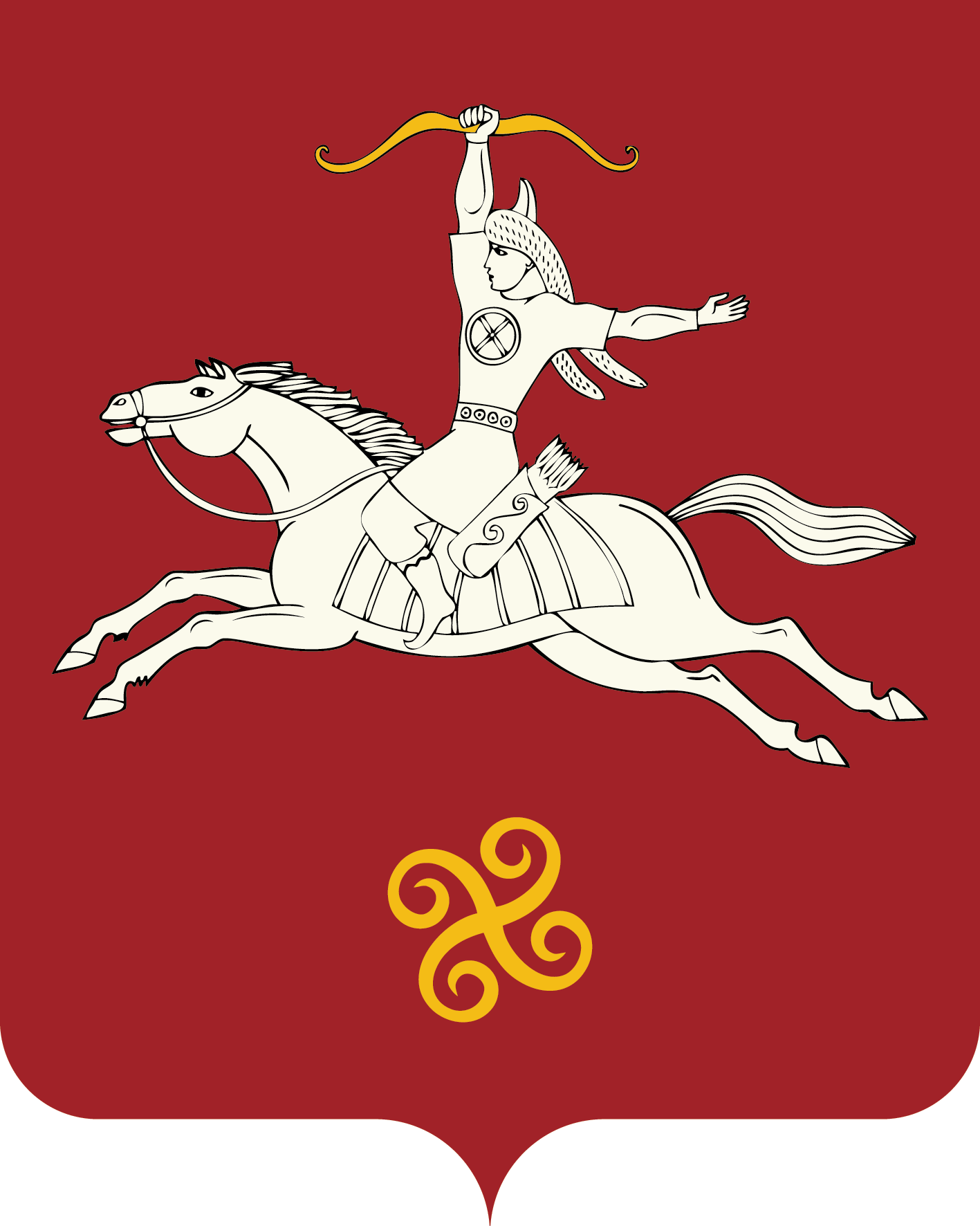 РЕСПУБЛИКА БАШКОРТОСТАНСОВЕТ СЕЛЬСКОГО ПОСЕЛЕНИЯНАСИБАШЕВСКИЙ СЕЛЬСОВЕТМУНИЦИПАЛЬНОГО РАЙОНАСАЛАВАТСКИЙ РАЙОН452496, Нəсебаш ауылы, Υзəк урамы, 31 йорттел. (34777) 2-31-01452496, с.Насибаш, ул. Центральная, 31тел. (34777) 2-31-01